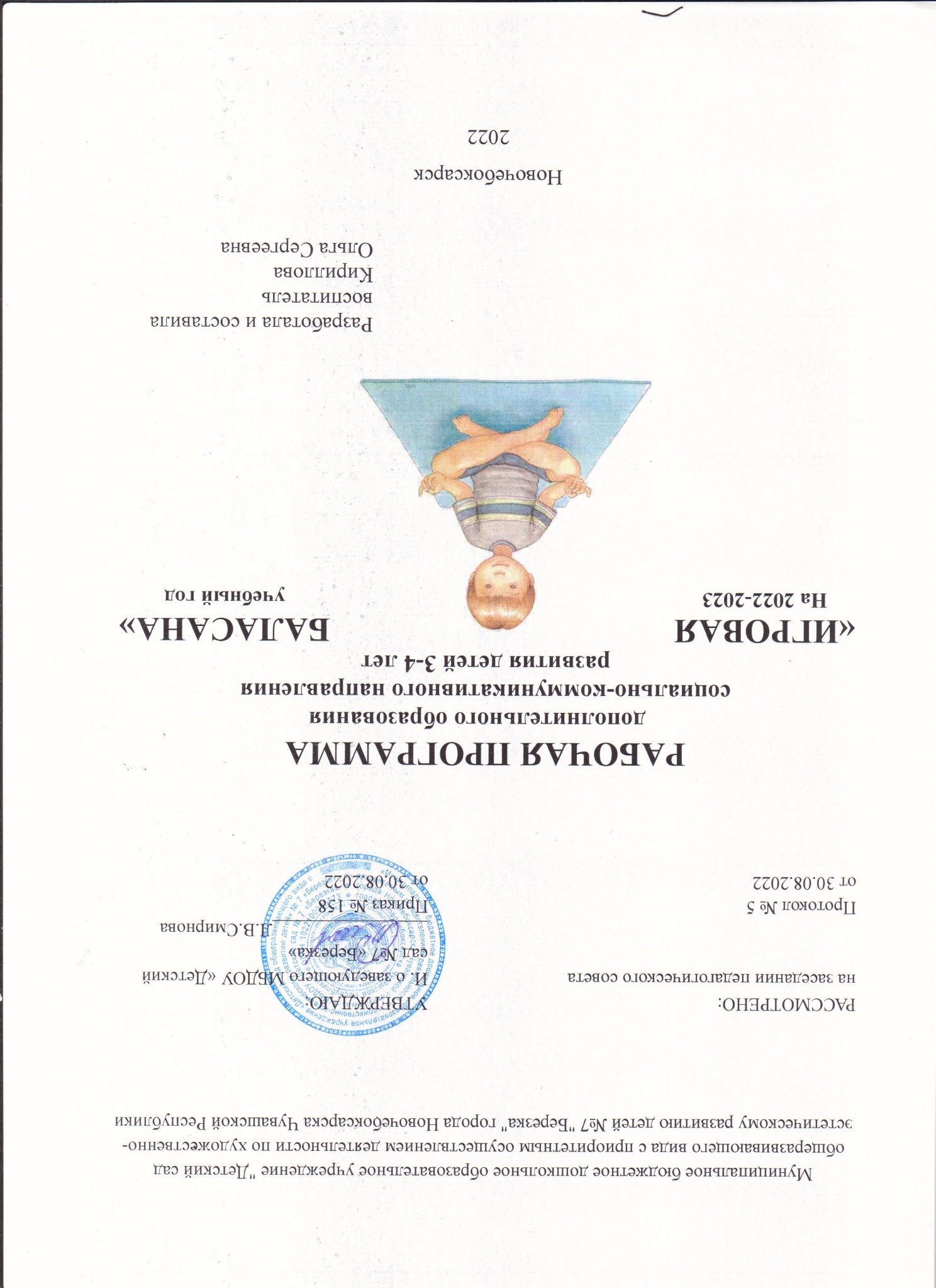 Новочебоксарск,2018Пояснительная запискаРабочая программа  дополнительного образования по социально-коммуникативному развитию «Игровая баласана» разработана на основании  введения в действие Федерального государственного образовательного стандарта дошкольного образования и в соответствии с Основной общеобразовательной программой дошкольного образования Муниципального бюджетного дошкольного образовательного учреждения "Детский сад общеразвивающего вида с приоритетным осуществлением деятельности по художественно-эстетическому развитию детей №7 "Березка" города Новочебоксарска Чувашской Республики. Программа обеспечивает разностороннее развитие детей дошкольного возраста с учётом их возрастных и индивидуальных особенностей по социально-коммуникативному направлению. Реализуемая программа строится на принципе личностно-развивающего и гуманистического характера взаимодействия взрослого с детьми.	Данная Программа разработана в соответствии с нормативными документами: Федеральный закон «Об образовании в Российской Федерации» от 29 декабря 2012 г. N 273-ФЗ; Федеральный государственный образовательный стандарт дошкольного образования (Приказ Министерства образования  и науки РФ от 17. 10. 2013 г. № 1155); САНПиН 2.4.1.3049-13 «Санитарно-эпидемиологические требования к устройству, содержанию и организации режима работы дошкольных образовательных организаций» (Постановление Главного государственного санитарного врача Российской Федерации от 15 мая 2013 г. N 26).Содержание:Пояснительная записка	2Содержание:	3Цель и задачи реализации программы:	5Введение	6Актуальность	8Основными формами работы по данной программе  являются:	10Занятия организуются	10Организация работы:	11Структура занятия	11Необходимые материалы и оборудования:	11Методы, используемые педагогом при реализации программы	12Прогнозируемые результаты:	12Перспективное планирование для воспитанников	14Список литературы:	15Приложение 1	17Приложение 2	21Приложение 3	29Приложение 4	31Приложение 5	32Приложение 6	33Приложение 7	35Приложение 8	39Цель и задачи реализации программы:развитие личности детей 3-4 лет в разнообразных видах общения и деятельности с учетом их возрастных, индивидуальных, психологических и физиологических особенностей.	Программа направлена на:создание условий развития ребенка младшего и среднего дошкольного возраста, открывающих возможности для его позитивной социализации, его личностного развития, развития инициативы и творческих способностей на основе сотрудничества со взрослыми и сверстниками и соответствующим возрасту видам деятельности;на создание развивающей образовательной среды, которая представляет собой систему условий социализации и индивидуализации детей.А так же на решение следующих задач:охраны и укрепления физического и психического здоровья детей, в том числе их эмоционального благополучия;обеспечения равных возможностей для полноценного развития каждого ребенка в период дошкольного детства независимо от места жительства, пола, нации, языка, социального статуса, психофизиологических и других особенностей (в том числе ограниченных возможностей здоровья);создания благоприятных условий развития детей в соответствии с их возрастными и индивидуальными особенностями и склонностями, развития способностей и творческого потенциала каждого ребенка как субъекта отношений с самим собой, другими детьми, взрослыми и миром;объединения обучения и воспитания в целостный образовательный процесс на основе духовно-нравственных и социокультурных ценностей и принятых в обществе правил, и норм поведения в интересах человека, семьи, общества;формирования общей культуры личности детей, в том числе ценностей здорового образа жизни, развития их социальных, нравственных, эстетических, интеллектуальных, физических качеств, инициативности, самостоятельности и ответственности ребенка, формирования предпосылок учебной деятельности;формирования социокультурной среды, соответствующей возрастным, индивидуальным, психологическим и физиологическим особенностям детей;	Программа разработана с учетом Примерной общеобразовательной программы дошкольного образования «От рождения до школы» /под. ред. Н.Е. Вераксы, Т.С. Комаровой, М.А. Васильевой, 2015.Введение	На любой возрастной ступени ребенок приобретает не только общие для всех детей черты характера, но и свои собственные, индивидуальные особенности психики и поведения. Быть социализированным - это значит не только быть "таким, как все", владеть всем, чем владеют другие, но и быть неповторимой индивидуальностью с собственными вкусами, интересами и способностями. 	Только сочетание возрастного и индивидуального подходов в воспитании и обучении детей может обеспечить их эмоциональное благополучие и полноценное психическое развитие. 	В первые семь лет ребенок проходит через три основных периода своего развития, каждый из которых характеризуется определенным шагом навстречу общечеловеческим ценностям и новым возможностям  познавать мир. Эти периоды жизни отграничены друг от друга; каждый предшествующий создает условия для возникновения последующего, и они не могут быть искусственно "переставлены" во времени.К трем годам ребенок достигает определенного уровня социальной компетентности: он проявляет интерес к другому человеку, испытывает доверие к нему, стремится к общению и взаимодействию со взрослыми и сверстниками. У ребенка возникают личные симпатии, которые проявляются в желании поделиться игрушкой, оказать помощь, утешить. Ребенок испытывает повышенную потребность в эмоциональном контакте со взрослыми, ярко выражает свои чувства - радость, огорчение, страх, удивление, удовольствие и др. Для налаживания контактов с другими людьми использует вербальные и невербальные (взгляды, мимика, жесты, выразительные позы и движения) способы общения. Осознает свою половую принадлежность («Я мальчик», «Я девочка»). Фундаментальная характеристика ребенка трех лет - самостоятельность («Я сам», «Я могу»). Он активно заявляет о своем желании быть, как взрослые (самому есть, одеваться), включаться в настоящие дела (мыть посуду, стирать, делать покупки и т.п.)».Взаимодействие и общение детей четвертого года жизни имеют поверхностный характер, отличаются ситуативностью, неустойчивостью, кратковременностью, чаще всего инициируются взрослым.Для детей 3х летнего возраста характерна игра. В игре дети выполняют отдельные игровые действия, носящие условный характер. Роль осуществляется фактически, но не называется. Сюжет игры - цепочка из 2х действий; воображаемую ситуацию удерживает взрослый. К 4м годам дети могут объединяться по 2-3 человека, для разыгрывания простейших сюжетно-ролевых игр. Игровые действия взаимосвязаны, имеют четкий ролевой характер. Роль называется, по ходу игры дети могут менять роль. Игровая цепочка состоит из 3-4 взаимосвязанных действий. Дети самостоятельно удерживают воображаемую ситуацию.Особенности социально-коммуникативного развития детей проявляются:в различном уровне освоения речи и игровых умений;в различной степени формирования навыков самообслуживания;в характере конфликтов между детьми, которые нередко носят бурный и продолжительный характер;в различиях эмоционального реагирования на замечания родителей и педагогов. АктуальностьАктуальность программы обусловлена тем, что сложный период преобразований в нашей стране, происходящее переосмысление ценностей и формирование  новых, выдвигает на первый план ценность личности. Не случайно, одним из приоритетных направлений развития дошкольника разработчики ФГОС ДО  признают социально-коммуникативное. Основой при организации образовательного процесса в дошкольной организации выступает ориентация не только на компетенции, которые формируются в дошкольном возрасте, но и на развитие совокупности личностных качеств, в том числе обеспечивающих психологическую готовность ребенка к школе и гармоничное вступление в более взрослый период жизни. Развитие ребенка в детском саду осуществляется только в игре, а не в учебной деятельности. ФГОС делает акцент на создание условий развития ребенка, открывающих возможности для его позитивной социализации, его личностного развития, развития инициативы и творческих способностей при реализации образовательной программы в дошкольных организация.В контексте новой образовательной политики задачи психолого-педагогической работы по формированию личностных качеств детей решаются интегрировано в ходе освоения всех образовательных областей. При этом решение программных образовательных задач предусматривается не только в рамках непосредственно-образовательной деятельности, но и входе режимных моментов – как в совместной деятельности взрослого и детей, так и в самостоятельной деятельности дошкольников. Все это необычайно актуализирует поиск реальных источников формирования социально-личностных компетенций дошкольниковОсобенности программы: Играя, дети могут по-разному проявлять себя. Они взаимодействуют то в парах (с ведущим или партнером), то в тройках или четверках, то со всей группой. Игры создают особое пространство, в котором дети получают новый опыт, развивают социальные, эмоциональные, интеллектуальные способности, готовятся к новым жизненным требованиям, и в том числе школьным. Особенно важно то, что дети учатся фокусировать внимание, слушать и наблюдать. Благодаря этому в дальнейшем (школе) им будет легче перерабатывать информацию и выполнять задания по образцу. Игровые упражнения программы пробуждают в детях любопытство, которое вызывает у них желание экспериментировать и помогает добиваться результата; развивают решительность и силу воли, умение видеть разные возможности, принимать решения и справляться с проблемами. Тщательно отобранные и хорошо спланированные игры помогают детям чувствовать себя успешными и компетентными. При работе воспитатель создаёт такие условия, чтобы каждый ребенок мог проявить себя в рамках его собственных возможностей. В группу предлагается включать детей с индивидуальными особенностями в развитии (гиперактивных детей, детей с ОВЗ и т. д.) при их наличии в данной возрастной категории. Это поможет детям с индивидуальными особенностями в развитии в дальнейшем лучше адаптироваться в окружающей действительности, а другим детям позволит воспринимать их адекватно и оказывать посильную помощь в быту. Никто не исключается из игры, никто не становится «неудачником». Ведущие идеи, на которых базируется программа: создание таких условий, чтобы каждый ребенок мог проявить себя в рамках его собственных возможностей.Все игры структурированы так, чтобы детям не было страшно или скучно, чтобы каждый чувствовал себя нужным. Особенно важно, чтобы ребенок получал удовольствие от игры, ощущал свою значимость и принадлежность к группе, мог внести свой вклад в развитие событий и взаимодействие детей. Игры создают атмосферу, в которой развиваются доверие, самостоятельность, инициатива, дисциплина и готовность помочь. Игры и упражнения, входящие в состав программы, легко могут быть адаптированы к различным ситуациям и разным детским группам и способствуют общему развитию детей.Основными формами работы по данной программе  являются:Просмотр кукольных спектаклей и беседы по ним.Игры драматизации.Упражнения для социально – эмоционального развития детей.Коррекционно-развивающие игры.Упражнения по дикции (артикуляционная гимнастика).Задания для развития речевой интонационной выразительности.Игры – превращения («учись владеть своим телом», образные упражнения.Упражнения на развитие детской пластики.Пальчиковый игротренинг для развития моторики рук. Упражнения на развитие выразительной мимики. Упражнения по этике во время драматизаций. Разыгрывание разнообразных сказок и инсценировок. Знакомство не только с текстом сказки, но и средствами её драматизаци  - жестом, мимикой, движением, костюмом, декорациями.Занятия организуются в игровой форме, развивают у детей доверие, ответственность, инициативу. В результате ребята становятся более самостоятельными в жизни. Играя, дети:учатся наблюдать за своим окружением, осознанно его воспринимают и задумываются над тем, что увидели и услышали;пробуют новое, оценивают свое поведение и что-то в нем меняют;на основе своего опыта делают прогнозы и оценивают последствия;развивают социальные, эмоциональные, познавательные и физические способности;различают, какие способы поведения целесообразны, а какие – неуместны;учатся творчески, с исследовательским интересом подходят к решению задач через практические умения.К тому же все дети учатся ловко, непринужденно и красиво двигаться, а это тоже является важной предпосылкой развития уверенности в себе.Организация работы:Возраст детей участвующих в реализации данной программы 3-4 года.Программа рассчитана на 1 год обучения.Проводится кружок два раза в неделю, 8 раз в месяц. Занятия проводятся с сентября по май. Структура занятия Приветствие (1мин.) – служит для формирования позитивного интереса, сплочения группы, создаёт атмосферу доверия и принятия. Разминка – (2 мин.) – снимает эмоциональную напряжённость, формирует благоприятный психологический климат.Основная часть – (9-14 мин.) – включает в себя психологические упражнения, подвижные игры, продуктивную деятельность (в этой части решаются задачи занятия).Рефлексия прошедшего занятия – (2 мин.) – обсуждение домашнего задания.Ритуал прощания – (1 мин.) -  способствует завершению встречи и укреплению чувства единства встречи.Необходимые материалы и оборудования:коврики для занятий физическими упражнениями;кукольный театр;теневой театр;резиновые игрушки, мячики-ежи;картотека художественного слова (стихи, загадки);фонотека (классические произведения, детский репертуар).Методы, используемые педагогом при реализации программы1) методы, стимулирования и мотивации учебно-познавательной и игровой деятельности: познавательных игр, создания ситуаций эмоционального переживания, ситуаций занимательности, ситуаций опоры на жизненный опыт, ситуаций успеха в учебно-познавательной и игровой деятельности;2) методы организации жизни и деятельности детского воспитательного коллектива: личностной и групповой перспективы, коллективной игры, коллективно-единых требований, коллективного соревнования, коллективного, самообслуживания;3) методы общения и взаимодействия в различных ситуациях: уважение, педагогическое требование, убеждение, осуждение, понимание, доверие, побуждение, сочувствие, педагогическое предостережение, анализ поступка, решение конфликтной ситуации;4) методы психолого-педагогического воздействия и стимулирования активности ребенка: пример, разъяснение, ожидание радости, снятие напряжения, обращение к самолюбию, самоуважению, к любви, состраданию, стыду, чувству прекрасного, требование, внушение, упражнение, поощрение, наказание. Прогнозируемые результаты:развитие у детей познавательной активности, любознательности, стремления к самостоятельному познанию и размышлению, развитию умственных способностей и речи;развитие у детей на основе разнообразной деятельности эмоциональной отзывчивости, способности к сопереживанию, готовности к проявлению гуманного отношения в детской деятельности, поведении, поступках;способности устанавливать контакты, осуществлять взаимодействие в различных группах, проявлять нравственное отношение к окружающему миру;создание благоприятных условий для раскрытия личности ребенка, его индивидуальности, творческого потенциала через приобщение детей к театрализованной деятельности;приобретение детьми опыта социальных и коммуникативных навыков поведения в соответствии возраста детей:посредством речи налаживать контакты, взаимодействовать со сверстниками, объединяться со сверстниками для игры в группы из 2-3 человек;иметь положительный настрой на соблюдение элементарных правил поведения;проявлять доброжелательность, откликаться на эмоции близких людей и друзей, делать попытки пожалеть сверстника;эмоционально заинтересованно следить за развитием действия в играх-драматизациях, кукольных спектаклях;самостоятельно выбирать игру для совместной деятельности;использовать полученный в процессе игры социальный опыт применительно к повседневной жизни;личностный профессиональный рост педагога.Перспективное планирование для воспитанниковСписок литературы:Белая К.Ю. Формирование основ безопасности у дошкольников. – М.,  2016Борисенко М.Г., Лукина Н.А. Наши пальчики играют (развитие мелкой моторики). – СПБ: Паритет, 2012Буре Р.С. Социально-нравственное воспитание дошкольников. Для заняий с детьми 3-7 лет. - М., 2016Губанова Н.Ф. Игровая деятельность в детском саду. Для занятий с детьми 2-7 лет. - М., 2015Губанова Н.Ф. Развитие игровой деятельности. Младшая группа. - М., 2016Губанова Н.Ф. Развитие игровой деятельности. Средняя группа. - М., 2016Дыбина О.В. Из чего сделаны предметы. Игры – занятия для дошкольников. - М., 2015Дыбина О.В. Ознакомление с предметным и социальным окружением. Младшая группа. – М., 2015Дыбина О.В. Ознакомление с предметным и социальным окружением. Средняя группа. – М., 2015 Ермакова И.А. Развиваем моторику у малышей. – СПБ: 2007 Кислинская Т. Гениальность на кончиках пальцев. - М.: «Генезис», 2008. Коломийченко Л.В., Чугаева Г.И., Югова Л.И. Занятия для детей 3-5 лет по социально-коммуникативному развитию и социальному воспитанию. - М., 2016 Лыкова И.А., Шипунова В.А. Дидактический материал «Детская безопасность». Социальная безопасность. - Волгоград, 2014 Лыкова И.А., Шипунова В.А. Дидактический материал «Детская безопасность». Пожарная безопасность. - Волгоград, 2014 Лыкова И.А., Шипунова В.А. Дидактический материал «Детская безопасность». Безопасность на дороге. - Волгоград, 2014 Лыкова И.А., Шипунова В.А. Дидактический материал «Детская безопасность». Опасные явления в природе. - Волгоград, 2014 Мирясова В.И. Играем в театр. Сценарии детских спектаклей о животных. - М., 2000 Поляк Л. Театр сказок. - СПб., 2001 Разенкова Ю.А., Одинокова Г.Ю. Эй, ладошка! Игры с пальчиками». – М.: Карапуз,2014 Рылеева Е. Десять игр для социализации дошкольников. - М., 2015 Саулина Т.Ф. Знакомим дошкольников с правилами дорожного движения. Для занятий с детьми 3-7 лет. - М., 2015 Тимофеева Е.Ю., Чернова Е.И. Пальчиковая гимнастика. Упражнения на развитие мелкой моторики. – СПБ: 2007 Физкультурные минутки и динамические паузы в ДОУ. Под ред. И. Е. Аверина. – М.: Айрис – пресс, 2005 Шорыгина Т.А. Безопасные сказки. Беседы с детьми о безопасном поведении детей дома и на улице.– М., 2015 От рождения до школы. Примерная основная общеобразовательная программа дошкольного образования/Под ред. Н.Е. Вераксы, Т.С. Комаровой, М.А. Васильевой. – М., 2015 Постановление Главного государственного санитарного врача РФ от 15 мая 2013 г. N 26"Об утверждении СанПиН 2.4.1.3049-13 "Санитарно-эпидемиологические требования к устройству, содержанию и организации режима работы дошкольных образовательных организаций" Приказ Министерства образования и науки Российской Федерации от 30 августа 2013 г. № 1014 «Об утверждении порядка организации и осуществления образовательной деятельности по основным общеобразовательным программам - образовательным программам дошкольного образования» Федеральный государственный образовательный стандарт дошкольного образования. - М., 2014Приложение 1КАРТОТЕКА ПРИВЕТСТВИЙ1. «Здравствуй, Небо!»Здравствуй, Солнце! (Руки поднять вверх)Здравствуй, Земля! (Руками над головой описать большой круг)Здравствуй, планета Земля! (Плавно опустить руки на ковер)Здравствуй, наша большая семья! (Описать большой круг над головой, все ребята берутся за руки и поднимают их вверх)2. «Собрались все дети в круг»Собрались все дети в круг (встают в круг)Я твой друг (руки к груди)И ты мой друг (протягивают руки друг к другу)Крепко за руки возьмёмся (берутся за руки)И друг другу улыбнёмся (улыбаются)3. «Солнышко»Солнышко, солнышко, в небе свети! (дети тянутся руками верх, встают на ноги)Яркие лучики нам протяни. (Вытягивают руки вперед ладошками вверх)Ручки мы вложим (разбиваются на пары, протягивают друг другу руки)В ладоши твои. Нас покружи, оторвав от земли. (Кружатся парами)Вместе с тобой мы пойдем на лужок (выстраиваются в цепочку, держа друг друга за руки)Там все мы встанем дружно в кружок (образовывают круг)С песнями водим мы хоровод.Солнышко снами по кругу идет. (Идут по кругу)Хлопают радостно наши ладошки, (хлопают в ладоши)Быстро шагают резвые ножки. (Идут быстрым шагом)Солнышко скрылось, ушло на покой (приседают, голову закрывают руками, потом руки под щечку)Мы же на место сядем с тобой (тихо, спокойно садятся на свои места)4. «Давайте порадуемся»Давайте порадуемся солнцу и птицам, (дети поднимают руки вверх)А также порадуемся улыбчивым лицам (Улыбаются друг другу)И всем, кто живет на этой планете, (разводят руками)«Доброе утро!» скажем мы вместе (берутся за руки)«Доброе утро!» — маме и папе«Доброе утро!» — останется с нами.5. «Мы скажем небу: «Здравствуй!»Мы скажем небу: «Здравствуй!»«Пусть утро будет ясным!»— Природе скажем мы.Пусть будет мир прекрасным!И даже в день ненастный	Ему желаем счастья, любви и красоты!Здравствуй, солнышко родное,Здравствуй, небо голубое!Мы навстречу вам откроемИ ладошки и сердца.6. «Дили-дили-дили-дили»Дили-дили-дили-дили!-Колокольчики звонили.Дили-дили-дили-дили!-Колокольчики будилиВсех жуков, пауковИ весёлых мотыльков.Динь, день! Динь, день!Начинаем новый день!Дили-дили-дили-дили!Колокольчики будилиВсех зайчат и ежат,Всех ленивых медвежат.И воробушек проснулся,И галчонок встрепенулся…Динь, день! Динь, день!Не проспите новый день!7. Вот и собрался наш круг.Руку дал другу друг.Люда дала руку Леше,А Леша дал руку Ване…..(про каждого ребенка по кругу) Вот и собрался наш круг.(покачать руками вместе)8. Здравствуй, солнце золотое!Здравствуй, небо голубое!Здравствуй, вольный ветерок!Здравствуй, маленький дубок!Мы живём в одном краю-Всех я вас приветствую!Здравствуй, солнце!Здравствуй, небо!Здравствуй, вся моя Земля!Мы проснулись очень рано,И приветствуем тебя!9. Здравствуй правая рука — протягиваем вперёд,Здравствуй левая рука — протягиваем вперёд,Здравствуй друг - берёмся одной рукой с соседом,Здравствуй друг — берёмся другой рукой,Здравствуй, здравствуй дружный круг - качаем руками.Мы стоим рука в руке, вместе мы большая лента,Можем маленькими быть - приседаем,Можем мы большими быть — встаём,Но один никто не будет10. Давай с тобой обнимемся,И над землей поднимемся,Тепло сердец соединим,И станем солнышком одним!11. «Здравствуйте! »Здравствуйте, ручки! Хлоп-хлоп-хлоп!Здравствуйте, ножки! Топ-топ-топ!Здравствуйте, щечки! Плюх-плюх-плюх!Пухленькие щечки? Плюх-плюх- плюх!Здравствуйте, глазки! Миг-миг-миг!Здравствуйте, губки! Чмок-чмок-чмок!Здравствуйте, зубки ! щелк-щелк-щелк!Здравствуй, мой носик! Бип-бип-бип!Здравствуйте, детишки! Раз, два, три.Девчонки и мальчишки, здраааавствуууйтеее!12. Давайте порадуемсяДавайте порадуемся солнцу и птицам, (дети поднимают руки вверх)А также порадуемся улыбчивым лицам (Улыбаются друг другу)И всем, кто живет на этой планете, (разводят руками)«Доброе утро!» скажем мы вместе (берутся за руки)«Доброе утро!» — маме и папе«Доброе утро!» — останется с нами.13. Станем рядышком, по кругу,Станем рядышком, по кругу,Скажем "Здравствуйте!" друг другу.Нам здороваться ни лень:Всем "Привет!" и "Добрый день!";Если каждый улыбнётся –Утро доброе начнётся.– ДОБРОЕ УТРО!!!14. Здравствуйте, здравствуйте,Здравствуйте, здравствуйте,Вот и собрался наш круг.Здравствуйте, здравствуйте,Здравствуйте, здравствуйте,Руку дал другу друг.Люда дала руку Леше,А Леша дал руку Ване….. (про каждого ребенка по кругу)Вот и собрался наш круг. (покачать руками вместе)15.Все мы дружные ребята.Мы ребята-дошколята.Никого не обижаем.Как заботиться, мы знаем.Никого в беде не бросим.Не отнимем, а попросим.Пусть всем будет хорошо,Будет радостно, светло!16.Только смелый и упорныйДоберется к цели бодро,А еще в дороге нужноЗнать секреты прочной дружбы!(Пока говорят, кладут руки на плечи товарищей. Затем соединяют правые руки в центре круга, накладывая одну руку на другую, и произносят девиз:«Один за всех и все за одного!»)17. Речевка «Наша группа»Дружба крепкая у нас, ею мы гордимся!Вместе учимся, играем, вместе отдыхаем!Ну, а если у кого-то приключится вдруг беда,Огорчаться нет причины, мы поможем всем всегда!Если радость у кого-то, вместе радуемся мы!Потому что в нашей группе все заботливы, дружны!18. Речевка «Дружим мы!»Дружим мы, потому что весело нам друг с другом во всеЦелый день играть!Вместе – хоть до луны мы построим лесенку,Хоть на солнце самом будем загорать!Приложение 2Картотека игр по социально-коммуникативному развитию в младшей группе.Для ребят дошкольного возраста игры имеют исключительное значение: игра для них – учеба, игра для них – труд, игра для них – серьезная форма воспитания. «Игра для дошкольников – способ познания окружающего» -  Н. К. Крупская.« Назови себя»Цель: Формировать умение представлять себя коллективу сверстников. Ребенку предлагают представить себя, назвав свое имя так, как ему больше нравится, как бы он хотел, чтобы его называли в группе.«Назови ласково»Цель: воспитывать доброжелательное отношение детей друг к другу.  Ребенку предлагают бросить мяч или передать игрушку любимому сверстнику (по желанию) ласково называя его по имени.«Волшебный стул»Цель: воспитывать умение быть ласковым, активизировать в речи детей нежные, ласковые слова.  Один ребенок садится в центр на «волшебный стул», а остальные говорят о нем добрые, ласковые слова.«Волшебная палочка»Цель: продолжать воспитывать умение быть ласковыми.   Дети встают в круг. Один ребенок передает палочку рядом стоящему и ласково его называет. «Замри»Цель: развивать умение слушать, развивать организованность.  Смысл игры в простой команде воспитателя «Замри», которая может раздаваться в моменты деятельности детей, в самых разных ситуациях.«Ручеёк»Цель: развивать умение действовать совместно и учить доверять и помогать тем, с кем общаешься.    Перед игрой воспитатель беседует с детьми о дружбе и взаимопомощи, о том, как можно преодолеть любые препятствия. Дети встают друг за другом, и держаться за плечи впереди стоящего. В таком положении преодолевают любые препятствия. Обогнуть озеро, пролезть под стол и т.д. «Магазин вежливых слов»Цель: развивать доброжелательность, умение налаживать контакт со сверстниками.   Воспитатель: у меня в магазине на полке лежат вежливые слова: приветствия (здравствуйте, доброе утро, добрый день и т.д.); ласковые обращения (дорогая мамочка, милая мамочка и т.д.). Я буду предлагать вам различные ситуации, а вы покупаете у меня нужные слова. Ситуация. Мама принесла из магазина яблоки. Тебе очень хочется, но мама сказала, что нужно дождаться обеда.  Как ты ее попросишь, чтобы она все-таки дала тебе яблоко?«Кузовок»Цель: продолжать закреплять вежливые слова.  Дети садятся вокруг стола, на котором стоит корзина.  Воспитатель, обращается к ребенку: «Вот тебе кузовок, клади в него вежливое слово».«Вот какая бабушка»Цель: развивать уважение к старшим, закреплять ласковые слова.     Каждый ребенок по очереди рассказывает, как зовут бабушку, как ласково ее можно назвать.«Чудесный мешочек»Цель: расширение объема словаря развитие тактильного восприятия и представлений о признаках предметов.   Дети поочередно узнают на ощупь предмет, называют его и достают из мешочка.    «Добрые слова»Цель: развивать умение употреблять в речи добрые слова.    Дети подбирают добрые слова. Показать детям картинку, где дети трудятся.  Как можно назвать детей, которые трудятся? (Трудолюбивые, активные, добрые, благородные и т.д.)«Коврик примирения»Цель: развивать коммуникативные навыки и умение разрешать конфликты.       Воспитатель сообщает детям, что два мальчика поссорились из – за игрушки. Приглашает присесть друг против друга на «коврик примирения» выяснить причину раздора и найти путь мирного решения проблемы. Обсудить, как поделить игрушку.«Как быть, что делать?»Цель: пробудить инициативу, самостоятельность, сообразительность, отзывчивость детей, готовность искать правильное решение.      Создать ситуацию: отсутствуют краски отдельных цветов, не хватает пластилина для лепки. Дети самостоятельно ищут решения.   «Посылка»Цель: расширение объема словаря, развитие связной речи.   Ребенок получает посылку от Деда Мороза и начинает описывать свой подарок, не называя и не показывая его.   Предмет предъявлен после того, как будет отгадан детьми.«Вот какой Дед Мороз» Цель: развивать уважение, закреплять ласковые слова.  Ребенок рассказывает, какие подарки приносил дед Мороз , как  он его благодарил, как можно его ласково назвать.   «Без маски»Цель: развивать умение делиться своими чувствами, переживаниями, строить не законченные предложения.  Воспитатель говорит начало предложения, дети должны закончить. Чего мне по- настоящему хочется, так это … Особенно мне нравится, когда…Однажды меня очень напугало то, что …  «День ночь»Цель: развивать умение сотрудничать, достигать желаемого результата.  После слов «День наступает - все оживает» Участники игры хаотично двигаются, прыгают. Когда воспитатель произносит: «Ночь наступает- все замирает», дети замирают в причудливых позах.  «Слушать за окном, за дверью»Цель: развивать слуховое внимание.  По заданию воспитателя все дети сосредотачивают свое внимание на звуках и шорохах коридора. Затем по очереди перечисляют и объясняют, что они услышали.   «Кто лучше похвалит»Цель: уметь назвать признаки животных по образцу взрослого, развивать внимание, умение описывать.   Воспитатель берет себе медведя, а ребенку дает зайчика.  И начинает: «У меня медведь» Ребенок: «А у меня заяц» и т.д.«Про кого я говорю»Цель: развивать наблюдательность, умение ориентироваться на основные признаки описываемого объекта.  Воспитатель описывает сидящего перед ним ребенка, называя его детали одежды и внешнего вида. Например: «Это девочка, на ней юбка и кофточка, волосы у нее светлые, бант красный. Она любит играть с куклой Таней.«Вот какой папа».Цель: развивать уважение к папе, закреплять ласковые слова.    Ребенок рассказывает, как зовут папу, как он с ним играет, как он его ласково называет.     «Опиши друга».Цель: развивать внимательность и умение описывать то, что видел.  Дети встают спиной друг к другу и по очереди описывают прическу, одежду, лицо своего партнера. Потом описание сравнивается с оригиналом и делается вывод о том, насколько ребенок был точен.  «Вот какая мама».Цель: развивать любовь к маме, закреплять ласковые слова.  Каждый ребенок по очереди рассказывает, как зовут его маму, как она заботится о нем, как ее можно ласково назвать. «Что изменилось?».Цель: внимательности и наблюдательности, необходимых для эффективного общения.  Водящий выходит из группы. За время его отсутствия в группе производится несколько изменений (в прическе детей, в одежде, можно пересесть на другое место,) но не больше двух – трех изменений.«Подарок на всех»Цель: развивать чувство коллектива, умение дружить ,    делать правильный выбор сотрудничать со сверстниками.  Детям дается задание: «Если бы ты был волшебником и мог творить чудеса, то что бы ты подарил сейчас всем нам вместе?».  «Почемучка».Цель: развивать умение дружить, быть вежливым.   Например, если девочку обидеть, она заплачет.  Если вы нечаянно толкнули, то… Вам подарили игрушку, то…«Обыграй превращение»Цель: воспитывать доверие друг к другу, чувство ответственности за другого.   Воспитатель по кругу передает предмет (мяч, кубик), называя их условными именами. Дети действуют с ними так, как если бы это были названные взрослым объекты Например, по кругу передают мячик. Ведущий называет его «Яблоко»- дети  «моют», «едят»,  «нюхают» и т.д.   «Ожившие игрушки».Цель: формировать у детей культуру общения.   Воспитатель. Вам, наверное, рассказывали или читали сказки о том, как оживают ночью игрушки. Закройте пожалуйста глаза и представьте свою самую любимую игрушку, вообразите, что она, проснувшись, делает ночью. Представили? Тогда предлагаю вам исполнить роль любимой игрушки. А мы попробуем отгадать, какую игрушку ты изображал.  «Съедобное – несъедобное»Цель: развитие слухового внимания, развитие умения выделять существенные признаки предмета (съедобность, одушевленность).   Ведущий произносит слово и кидает одному из детей мяч и называет предмет. Если съедобный, игрок ловит мяч, а если несъедобное, уклоняется от мяча. «Давайте поздороваемся».Цель: создавать в группе психологически непринужденную обстановку.   Воспитатель и дети говорят о разных способах приветствия, реально существующих и шуточных. Детям предлагается поздороваться плечом, спиной, рукой, носом, щекой и придумать свой собственный способ приветствия. «Собиралки»1 вариант. Предложить детям собрать ту или иную эмоцию, обозначить её и обсудить, почему у созданного персонажа такое настроение. Что у него случилось, какая история произошла? Или помочь герою сменить печаль на радость и страх на удивление, просто перекладывая части лица, а затем придумать историю.2 вариант. Игра проводится в паре. Дети совместно придумывают историю, при этом составляя то или иное выражение лица – эмоцию. Затем можно проиграть ситуацию в виде диалога между созданными образами. Например: диалог между бабушкой и внуком.«Покажи на себе»Для игры следуют составить из «конструктора эмоций» определенное выражение лица, а дети с помощью зеркал повторяют это выражение. Далее детьми можно побеседовать, какая им эмоция была более ближе, приятней, а какая наоборот и почему. Предложить вспомнить жизненные ситуации, которые вызывали у них грусть, радость, удивление, страх и т. п.«Слушай хлопки»Цель. Развитие внимания, произвольности поведения. Дети свободно передвигаются по комнате, но по хлопку ведущего они должны остановиться и превратиться в аиста (поднять одну ногу, руки в стороны), на два хлопка они должны отреагировать превращением в лягушку (присесть, пятки вместе, носки врозь, между носками руки).три хлопка разрешают снова двигаться свободно.  Игра помогает в развитии произвольного внимания, умения быстро переключаться с одного вида действий на другой.«Волшебные превращения»Цель.Развитие воображения, умения перевоплощаться. Детям предлагают «превратиться» в ягоды, фрукты, пароходик, игрушку и т.д.Взрослый (или кто-то из детей) начинает игру словами: «Мы заходим в… (пауза – чтобы дети сконцентрировались) сад…(пауза – каждый ребенок должен решить, каким фруктом он будет). Раз, два, три!» После этой команды дети принимают вид задуманного фрукта.   Взрослый (или ведущий - ребенок) должен творчески подойти к дальнейшему продолжению игры. Ему нужно придумать какую-нибудь историю с участием детей. Но для начала он должен, конечно, догадаться, кто в кого превратился.«Что слышно»Цель.  Развитие умения сосредотачиваться, соотносить звуки и действия.  Взрослый предлагает ребенку послушать и запомнить, что происходит за дверью. Потом ребенок должен рассказать, что он слышал. После этого так же обращают внимание за окно, затем снова на дверь. Впоследствии ребенок должен точно рассказать, что за чем происходило за окном и за дверью.   Взрослый сам должен сосредоточиться на звуках, чтобы помочь детям в случае затруднения или исправить в случае ошибок. Можно усложнить задачу, если предложить детям вести рассказ по очереди.  «Горячий мяч»Цель. Развитие внимания, скорости реакции, моторной ловкости.  Дети становятся в круг, очень близко друг к другу. Они передают мяч друг другу быстро, стараясь не уронить его. Тот, кто упустил мячик, выбывает из игры. Побеждают последние два оставшихся ребенка.   Другие варианты игры строятся на изменении расположения детей. Можно построить детей в колонну, а мяч передавать либо через голову вверх, либо, наклонившись, через ноги. Так же можно построить детей зигзагом. «Полет бабочки»Цель. Развитие внимания, выразительности движений.  Детям предлагается запомнить несколько движений и точно повторить их. Для облегчения запоминания предварительно можно разучить блоки движений, дав им оригинальные названия, вроде: «полет бабочки», «кошачий шаг» и т.д.   Необходимо оговорить движения с детьми с помощью вопроса «А как у нас ходит мишка (например)?» Когда все дети поймут принцип движений, тогда можно приступать непосредственно к игре.   Игра может нести и познавательную нагрузку, если ее включать в занятия по изучению видов профессий, животных, транспорта и т.д.; т.е. предлагать, например, имитировать только движения машины, самолета, паровоза и т.д.  Смена движения должна происходить либо по команде взрослого, либо по звуковому сигналу. Выигрывает самый внимательный ребенок.«Зеркало» Цель. Развитие внимания, скорости реакции, моторики. Дети выбирают ведущего, он становится в центр, а остальные дети – полукругом вокруг ведущего, который показывает разнообразные позы, демонстрирует разные выражения лица. Дети должны повторить их.   Смена поз и мимических этюдов должна быть быстрой. За темпом и правильностью должен следить взрослый.«Танец шляпы»Необходимые приспособления: шляпа, аудиокассета с записью музыкального произведения.Цель. Развитие внимания, моторной координации.   Дети садятся в круг, при первых же звуках музыки они начинают передавать шляпу, надевая ее на голову соседа. Когда музыка прервется, участник,  на голове которого оказалась шляпа, должен показать какое-нибудь движение, а все остальные дети – повторить его. Затем игра продолжается.   В этой игре шляпа по сути является «отвлекающим маневром», т.к. дети с удовольствием стараются нарядить соседа, забывая про музыку. Если дети стесняются по одному выполнять движения, можно предложить ребенку, на котором остановилась музыка, выбрать себе партнера и станцевать с ним.«Угадай и найди»Необходимые приспособления: игрушки. Цель. Развитие внимания, восприятия, памяти.  Взрослый рассказывает о какой-либо игрушке. Ребенок задает вопросы, если он еще не понял, о чем идет речь, а затем он должен найти игрушку в комнате.   Игра может происходить по схеме «ребенок – ребенок», т.е. взрослый в игре может не участвовать. При описании той или иной игрушки начинать лучше со второстепенных деталей или косвенных признаков. Например, можно сказать. Что с этой игрушкой больше любят играть девочки, и т.д.«На ощупь»Необходимые приспособления: мешок, разнообразные мелкие предметы, повязка на глаза.Цель. Развитие мелкой моторики рук, тактильной чувствительности  В мешок складывают до десяти небольших предметов. Ребенок, ощупывая мешок должен сказать, что в нем находится. На выполнение задания отводится 30 секунд. Выигрывает тот, кто назовет больше всех предметов.   Лучше приготовить несколько наборов предметов, чтобы дети не могли их запомнить. Во время обследования мешка ребенок должен показать все обнаруженные предметы, чтобы другие участники убедились в правильности ответа. Детям 4-х лет время обследования можно увеличить.«Сложи сказку» Необходимые приспособления: рисунки-иллюстрации к сказкам.Цель. Развитие воображения, мышления.Дети должны сложить несколько рисунков в таком порядке, в каком развивается сюжет. В ходе игры дети способны сочинять самые невероятные истории и объединять абсолютно разных героев. Главное – дать им возможность оторваться от стереотипов.«Что может произойти?».Цель: развивать воображение, закреплять умение заканчивать предложение, умение слушать друг друга.  Что может произойти, если… «Оживут все сказочные герои».  «Дождь будет идти, не переставая».   «Передай мяч» Цель: учить взаимодействовать со сверстниками.Дети стоят напротив друг друга. Взрослый показывает детям, как нужно правильно удерживать и передавать мяч другому ребенку, называя его по имени («На, Петя!»). Игра эмоционально поддерживается взрослым.«Проснись» Ребёнок будит спящую игрушку нежными, мягкими прикосновениями руки и тихо, ласково приговаривает: “Проснись, моё солнышко!” и т.п.Я – как будто дочка (сынок) – и сплю. А – ты мама (папа) – меня будишь. Только постарайся будить ласковыми словами, нежным голосом и мягкими прикосновениями, чтобы меня со сна не испугать.Ситуация разыгрывается по ролям. При этом “просыпающийся” может потянуться, протереть глаза, улыбнуться утру и “маме”. При повторе участники игры меняются ролями.«Вежливые слова» Цель: развитие уважения в общении, привычка пользоваться вежливыми словами.Ход игры: игра проводится с мячом в кругу. Дети бросают друг другу мяч, называя вежливые слова. Назвать только слова приветствия (здравствуйте, добрый день, привет, мы рады вас видеть, рады встречи с вами); благодарности (спасибо, благодарю, пожалуйста, будьте любезны); извинения (извините, простите, жаль, сожалею);  прощания (до свидания, до встречи, спокойной ночи).«У птички болит крылышко»Цель: способствовать формированию у детей умения любить окружающих.Один из детей превращается в птичку, у которой болит крылышко. Он старается показать, что он грустит. Ведущий предлагает ребятам «пожалеть птичку». Первым «жалеет» ее сам ведущий, который надевает на руку куклу-котенка и его лапками гладит «птичку» со словами: «Птичка … (Саша, Маша) хорошая». Затем другие дети надевают куклу-котенка на руку и тоже «жалеют птичку».«Ласковый ребенок» Цель: продолжать учить детей подражать эмоционально-тактильным и вербальным способам взаимодействия с партнером.Дети сидят на стульях полукругом перед взрослым. Он вызывает к себе одного из детей и показывает, как можно его обнять, прислониться, смотреть в глаза, улыбаться. «Ах, какой хороший Саша, иди ко мне. Я тебя обниму, вот так. Посмотрите детки, как я обнимаю Сашу, вот так. Я ласковая». Затем взрослый приглашает еще одного ребенка к себе и предлагает ему повторить все свои действия, эмоционально акцентируя каждое действие ребенка и при необходимости оказывая ему помощь. В конце игры взрослый подчеркивает, подытоживает все действия ребенка: «Ваня обнял Сашу, посмотрел ему в глазки, улыбнулся. Вот какой Ваня, ласковый ребенок!» Затем взрослый поочередно вызывает оставшихся детей и игра повторяется.Игра «Кто пришел к нам в гости?» Цель: способствовать развитию самоуважения детей; активизировать доброжелательное отношение детей к сверстникам.Взрослый отводит в сторону двоих-троих детей из группы и договаривается с ними о том, что они будут изображать животных, которые придут в гости к ребятам. Дети решают, каких животных они будут изображать.Дети встают в круг. Гости по очереди входят в круг. Взрослый говорит детям: «Посмотрите, какой замечательный зверь к нам пришел, какие у него глазки, как он красиво движется и т.п.» Детям необходимо догадаться, какие звери к ним пришли и какое у них было настроение. «Какие МЫ?» Воспитатель, обращаясь к детям, просит их рассказать, какие мы? Мы... (Каждый ребенок называет прилагательное - дружные, веселые, хорошие, послушные, шумные, добрые, ласковые, красивые.Приложение 3Пальчиковая гимнастика«Пирожки»Я купила масло,  сахар и муку,  полкило изюма,  пачку творогу. Загибать поочередно пальчики, перечисляя продукты.Пирожки пеку, пеку.Имитировать лепку пирожков. Всех друзей я в гости жду.Ладони вперед, имитировать движения,                                                        подзывающие гостей. «Сидит белка на тележке»Сидит белка на тележке, продает она орешки.  Хлопки ладонями и удары кулачками друг  друга  попеременно .Лисичке - сестричке, Воробью, синичке, Заиньке усатомуМишке толстопятому,Загибают по одному пальцу, начиная с  большого.Кому в платок, Кому в зобок,Кому в лапочку. Ритмичные хлопки ладонями и удары  кулачками .«Капуста»Мы капусту режем, режем,(Движения прямыми ладошками вверх – вниз). Мы морковку трем, трем,(Потереть кулачок о кулачок). Мы капусту солим, солим,(Поочередное поглаживание подушечек пальцев большим пальцем.) Мы капусту жмем, жмем.(Сжимать и разжимать кулачки). «Мамины помощники»Раз, два, три, четыре Удар кулачками друг о друга, хлопок в                                                   ладоши, чередуя.  Мы посуду перемыли.  Одна ладонь скользит по другой по кругу. Чайник, чашку, ковшик, ложку и большую поварешку.Загибают пальчики по одному, начиная с большого. Мы посуду перемыли, Одна ладонь скользит по другой по кругу. Только чашку мы разбили, ковшик тоже развалился, нос у чайника разбился, ложку мы чуть-чуть сломали. Загибают пальчики по одному, начиная с большого. Так мы маме помогали.Удар кулачками друг о друга, хлопок в                                                        ладоши, чередуя. «Пальчики – солдатики»Командир позвал солдат:«Становитесь дружно в ряд!» (Поочередно загибать пальцы, начиная с большого). Первый встал, за ним — второй,  «Безымянный, быстро в строй!» А мизинчик очень мал,  Он чуть-чуть не опоздал.  Встали пальчики — « Ура!»(Одновременно с восклицанием «Ура!» кулачок разжать, широко расставив пальцы в стороны). На парад идти пора.                            «Пекарь» Бублик,Баранку,БатонИ буханкуПекарь из тестаИспёк спозаранку. Большой и указательный пальцы  образуют круг. Большой и средний пальцы образуют круг. Большой и безымянный пальцы  образуют круг. Большой и мизинец образуют круг.  Имитация лепки хлеба. «Кормушка»  Сколько птиц к кормушке  нашей прилетело? Мы расскажем. Ритмично сжимают и разжимают кулачки.                                 Две синицы, воробей, дятел в пестрых перышках. Загибание пальчиков,    начиная с  большего.           Всем хватило зернышек.Ритмично сжимают и разжимают кулачки.Приложение 4Гимнастика для глазЗоопарк»В зоопарке мы ходили,Взор переводят вправо, влево К каждой клетке подходилиШироко открывают глаза)И смотрели всех подряд:Моргают глазами Медвежат, волчат, лисят.Закрывают глаза «Ёж»Страшен ёжик наш на вид, Широко открывают глаза Всем иголками грозит.Сильно зажмуривают глаза Только знаем мы с сестрой;Взор переводят вправо, влево  Ёжик наш совсем не злой Моргают глазами . «Самолет»Пролетает самолет, С ним собрался я в полет. Посмотреть вверх и провести пальцем за  «пролетающим»  самолетом.                                                                                     Правое крыло отвел,Посмотрел. Левое крыло отвел, Поглядел. Отвести руки попеременно  и проследить взглядомЯ мотор завожуИ внимательно гляжу. Делать вращательные движения перед грудью. Поднимаюсь ввысь, лечу.Возвращаться не хочу.                                        Встать на носочки и легко бежать по кругу.«Белка»Белка дятла поджидала, Гостя вкусно угощала: Резко перемещать взгляд вправо – влево.Ну-ка, дятел, посмотри – Вот орехи: раз, два, три! Перемещать взгляд вверх – вниз. Пообедал дятел с белкой Поморгать глазами.И пошел играть в горелки.  Закрыть глаза и погладить веки указательными   пальцами.                                                          «Солнышко и тучки»Солнышко с тучками в прятки играло.Солнышко тучки-летучки считало:         Поднять руки вверх - вверх, проследить     за движением рук глазами.                                                                               Серые тучки, Черные тучки.Посмотреть вправо – влево.Легких -  две штучки, Посмотреть глазами вверх- вниз. Тяжелых -  две штучки.                                                                                                          Тучки попрятались, тучек не стало.Закрыть глаза ладонями. Солнце на небе вовсю засияло. Поморгать глазками. Приложение 5Дыхательные упражнения«Коровка» И.п. – сидя. Сделать вдох носом. На выдохе протяжно тянуть звук м-м-м, одновременно постукивая пальцами по крыльям носа.  «Кошечка»  И.п. — стоя на четвереньках. Поднять голову, прогнуть спину — вдох. Опустить голову, выгнуть спину, сказать: «Ф-р-р-р» («Ш-ш-ш») — и выдохнуть. «Ёжик» Поворот головы вправо-влево в темпе движения. Одновременно с каждым поворотом вдох носом – короткий, шумный (как ёжик) с напряжением мышц всей носоглотки (ноздри двигаются и как бы соединяются, шея напрягается). Выдох мягкий, произвольный, через полуоткрытые губы. «Ушки» Покачивая головой вправо-влево, выполнять сильные вдохи. Плечи остаются неподвижными, но при наклоне головы вправо-влево уши как можно ближе к плечам. Следить, чтобы туловище при наклоне головы не поворачивалось. Вдохи выполнять с напряжением мышц всей носоглотки, выдох произвольный.  «Радуга, обними меня!» Цель: та же. И.п. – стоя или в движении. Сделать полный вдох носом с разведением рук в стороны. Задержать дыхание на 3-4 сек. Растягивая губы в улыбке, произносить звук «С», выдыхая воздух и втягивая в себя живот и грудную клетку. Руки сначала направить вперед. затем скрестить пред грудью, как бы обнимая плечи: одна рука идет под мышку, другая на плечо. Приложение 6Релаксация«Ленивый барсук»Лежа на коврах, на спине, установка на полное расслабление, восстановление дыхания.  Хоть и жарко, хоть и зной,Занят весь народ лесной. Лишь барсук – лентяй изрядный – Сладко спит в норе прохладной. Лежебока видит сон, Будто делом занят он. На заре и на закате Все не слезть ему с кровати.«Звери и птицы спят»Обошел медведь весь лес И в берлогу спать залез. Лапу в пасть засунул онИ увидел сладкий сон. Дети на спину легли и как мишка видят сны. Тише-тише – не шумите, Наших деток не будите! Птички станут щебетать, Будем глазки открывать. Просыпаться и вставать. «Зернышко»Посадил каждый свое зернышко. Светит теплое солнышко, полил дождик. Сидя на коврах, обхватывают колени руками, голова опущена. Появились у зернышка корешки. Затем появились у зернышка и выросли росточки. Вытягивают медленно ноги вперед. Руки поднимают вверх, встают на ноги, потягиваются. Вот такие! У кого выше?                                              «Овощи»Устали овощи, сели отдыхать.  Сели на коврики. Отдувается капуста: ах-ах-ах!                Обмахивают лицо ладошками. Морковка: эх-эх-эх!                                 Хлопают по коленям. Горох: о-хо-хох!                                       Легко ударяют пальцами по коленям.Огурец: ух-ух!                                           Хлопают в ладоши.«Космос»Мы друзей хороших на Луне нашли. Пригласили в космос их и летим. Мы парим как ласточки, в вышине. Звездами любуемся в тишине. Ветерок проказник вскоре прилетел.Опустив на землю нас, нежно шелестел. «Рыбки»В голубой водице Плывет рыбок вереница. Чешуей златой сверкая, Кружится, играет стая. Тишина их манит вниз. Рыбки, рыбки вниз пошли, Рыбки, рыбки все легли, Глазки все закрыли, Плавнички расслаблены, Все мы успокаиваемся. Тихо расслабляемся… «Я на солнышке лежу»Я на солнышке лежу, Но на солнце не гляжу. Глазки закрываем, глазки отдыхают. Солнце гладит наши лица, Пусть нам сон хороший снится. «Осанка»Хватит спинку качать, Надо лечь и отдыхать. Я на коврике лежу,  Прямо в потолок гляжу. Лежат ровно пяточки,  Плечики, лопаточки.  Спинка ровная, прямая,  А могла бы быть кривая.Приложение 7Артикуляционная гимнастика в стихахПриложение 8Ритуалы прощанияИгра «Тепло рук и сердец»Дети встают в круг и передают в ладошке соседу свое имя, улыбаясь самой доброй улыбкой. Педагог просит детей подарить ему что-нибудь на прощание! У вас нет ничего с собой, но у вас есть тепло сердец, которое можно почувствовать это тепло ваших ладошек. Рукопожатие по кругу.Игра «Прощание»Участники встают в круг и кладут руки на плечи друг другу. Они приветливо смотрят друг на друга и говорят: «Спасибо, до свидания».Игра «Встретимся опять»Все дети дружно встают в круг, протягивают вперед левую руку “от сердца, от души” (получается пирамида из ладошек) и говорят традиционные слова:“Раз, два, три, четыре, пять – скоро встретимся опять!”.Прощание «Спасибо за приятное занятие»Воспитатель говорит детям: «Пожалуйста, встаньте в круг. Я хочу предложить вам поучаствовать в одной церемонии, которая поможет выразить дружеские чувства. Как это будет происходить? Один из вас становится в центр круга, другой подходит к нему, пожимает руку и говорит: «Спасибо за приятное занятие!» Оба остаются в кругу, держась за руки. Затем подходит третий участник пожимает свободную руку либо первого, либо второго ребёнка и говорит: "Спасибо за приятное занятие!" Постепенно группа в центре круга увеличивается, и все держат друг друга за руки».«Прощание»А теперь мы улыбнемся,Дружно за руки возьмемся.И друг другу на прощаньеМы подарим пожелание –Знания ищи всегда –Умным станешь ты тогда!МесяцНеделяТема занятийСентябрь1«До свидания, лето», «Здравствуй группа», «День знаний» Сентябрь2«Мой дом», «Мой город», «Моя страна», «Моя планета» Сентябрь3«Урожай»Сентябрь4«Краски осени»Октябрь1«Животный мир»(+птицы, насекомые)Октябрь2«Я – человек»Октябрь3«Народная культура и традиции»Октябрь4«Наш быт»Ноябрь1«Дружба», «День народного единства» Ноябрь2«Транспорт»Ноябрь3«Профессии»Ноябрь4«Кто как готовится к зиме»Декабрь1«Здравствуй, зимушка-зима!»Декабрь2«Город мастеров»Декабрь3«Новогодний калейдоскоп»Декабрь4«Новогодний калейдоскоп»Январь1Рождественские каникулыЯнварь2Рождественские каникулыЯнварь3«В гостях у сказки»Январь4«Этикет»Февраль1«Моя семья»Февраль2«Азбука безопасности»Февраль3«Наши защитники»Февраль4«Маленькие исследователи»Март1«Женский день»Март2«Миром правит доброта»Март3«Быть здоровыми хотим»Март4«Весна шагает по планете»Апрель1«День смеха», «Цирк», «Театр» Апрель2«Космос», «Приведем в порядок планету»Апрель3«Встречаем птиц»Апрель4«Волшебница вода»Май1«Праздник весны и труда»Май2«День Победы»Май3«Мир природы»Май4 «Вот какие мы стали большие»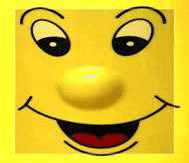 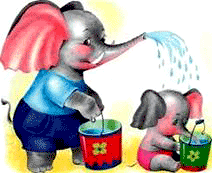 «Улыбочка-хоботок»«Улыбка» - Удержание губ в улыбке. Зубы не видны.
«Хоботок» - Вытягивание сомкнутых губ вперёд.Улыбайся народ,
Потом губы – вперёд!
И так делаем раз шесть.
Всё! Хвалю! Начало есть!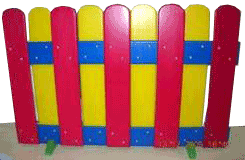 «Заборчик»- Рот закрыт. Верхние и нижние зубы обнажены. Губы растянуты в улыбке.Подъезжает шофёр,
Ну, а впереди – забор.
Тормозит и назад.
И так восемь раз подряд.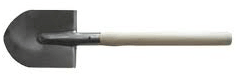 «Лопаточка» - Рот открыт, широкий расслабленный язык лежит на нижней губе.Язык широкий покажи
И лопатку подержи.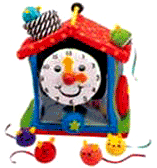 «Часики»- Рот приоткрыт. Губы растянуты в улыбку. Кончиком узкого языка попеременно тянуться под счёт педагога к уголкам рта.Маятник туда, сюда
Делает вот так: «Раз – два»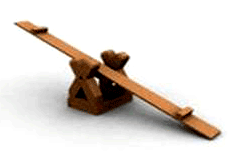 «Качели»- Рот открыт. Напряжённым языком тянуться к носу и подбородку, либо к верхним и нижним зубам.А сейчас качели вверх
Тянем, тянем до небес.
Вниз теперь их полёт
И никто не отстаёт.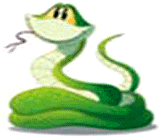 «Змейка»- Рот открыт. Узкий напряжённый язык выдвинут вперёд.Осторожно народ: змея в пещере живёт.
Кто её не хвалит, того она ужалит.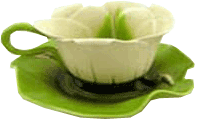 «Чашечка»- Рот открыт. Губы в улыбке. Язык высунут. Боковые края и кончик языка подняты, средняя часть спинки языка опущена, прогибается к низу. В таком положении язык удержать от 1 до 5-10. Язычок наш поумнел.
Чашку сделать он сумел.
Можно чай туда налить.
И с конфетами попить.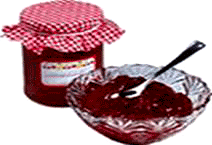 «Вкусное варенье»- Слегка приоткрыть рот и широким передним краем языка облизать верхнюю губу (язык – широкий, боковые края его касаются углов рта), делая движения языком сверху вниз, а не из стороны в сторону. Следить, чтобы работал только язык, а нижняя челюсть не помогала, не «подсаживала» язык наверх – она должна быть неподвижной (можно придерживать её пальцем).Губка верхняя в варенье
Ах, неаккуратно ел.
Вот облизывать придётся
Будто нету других дел.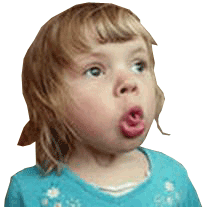 «Трубочка-желобок»- Рот открыт. Боковые края языка загнуты вверх.Ну-ка делай, дружок! 
Язычок в желобок.
Щёки ты не надувай, 
Губками прижимай!
Плавно воздух выпускается
Желобок не разрушается.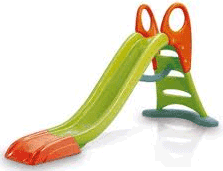 «Горка»- Рот открыт. Кончик языка упереть в нижние зубки, спинку языка поднять вверх.Санки привезли ребятки
Горка есть и – всё в порядке!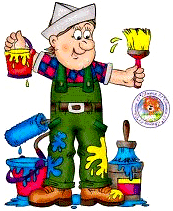 «Маляр»- Рот открыт. Широким кончиком языка, как кисточкой, ведём от верхних зубов до мягкого нёба.Язычок наш – кисточка, нёбо – потолок.
Белит нёбо кисточка за мазком, мазок.
Сделано немало, кисточка устала.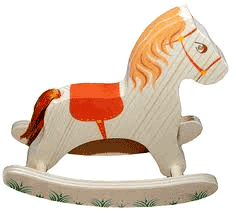 «Лошадка»- Присосать язык к нёбу, щёлкнуть языком. Цокать медленно и сильно, тянуть подъязычную связку.Вот лошадка скачет ловко,
У лошадки есть сноровка!
Много, много в цирке лет,
А ребятам всем – привет!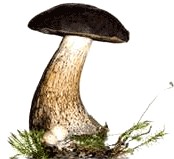 «Грибок»- Рот открыт. Язык присосать к нёбу.На тонкой ножке вырос гриб,
Он не мал и не велик.
Присосался язычок!
Несколько секунд – молчок!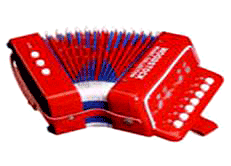 «Гармошка»- Рот раскрыт. Язык присосать к нёбу. Не отрывая язык от нёба, сильно оттягивать вниз верхнюю челюсть.Непослушный язычок
Делает вот так – молчок!
Челюсть нижняя вниз
Это вовсе не каприз.
Гармошку делать продолжаем!
Рот закрываем, открываем.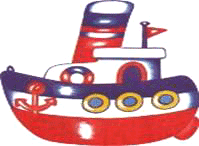 «Пароход»- Прикусить кончик языка и длительно произносить звук «Ы» (как гудит пароход).Отплывает пароход Ы-Ы-Ы-Ы
Набирает он свой ход Ы-Ы-Ы-Ы
Он в гудок гудит, гудит Ы-Ы-Ы-Ы
«Путь счастливый» говорит Ы-Ы-Ы-Ы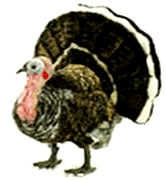 «Болтушка – индюк»- Рот открыт. Губы в улыбке. Производить широким передним краем языка движения по верхней губе вперед-назад, стараясь не отрывать язык от губы, кончик слегка загнуть, как бы поглаживать губу. Сначала производить медленные движения, потом убыстрять темп и добавить голос, пока не послышатся звуки бл-бл. 
Следить, чтобы язык не сужался (язык должен облизывать верхнюю губу, а не выдвигаться вперед), чтобы верхняя губа не натягивалась на зубы, нижняя челюсть не двигалась.По двору индюк ходил Бл-Бл-Бл
Хвост, как веер, распустил. Бл-Бл-Бл
Вот какой красивый я, Бл-Бл-Бл
Полюбуйтесь на меня!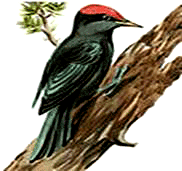 «Барабанщики - дятел»- Улыбнуться, открыть рот и постучать кончиком языка за верхними зубами, многократно и отчётливо произнося звук «Д-Д-Д…». Сначала звук «Д» произносить медленно, затем постепенно убыстрять темп. Следить, чтобы рот был всё время открыт, губы – в улыбке, нижняя челюсть неподвижна, работал только язык. Звук «Д» должен носить характер чёткого удара.Дятел, дятел тук-тук-тук. Д-Д-Д-Д
Ты чего стучишь, мой друг! Д-Д-Д-Д
-Я не зря во рту стучу Д-Д-Д-Д
Звукам правильным учу. Д-Д-Д-Д